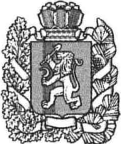 АДМИНИСТРАЦИЯ БОГУЧАНСКОГО РАЙОНА ПОСТАНОВЛЕНИЕ 17.01. 2020	с. Богучаны                                     №12 – п«Об утверждении Порядка уведомления представителя нанимателя (работодателя) муниципальным служащим администрации Богучанского района, руководителем муниципального учреждения администрации Богучанского района о возникновении конфликта интересов или возможности его возникновения»В соответствии с ч. 2 ст. 11 Федерального закона от 25.12.2008 № 273-ФЗ «О противодействии коррупции», руководствуясь статьями ст. 7, 43, 47 Устава Богучанского района Красноярского края,ПОСТАНОВЛЯЮ:Утвердить Порядок уведомления представителя нанимателя (работодателя) муниципальным служащим администрации Богучанского района, руководителем муниципального учреждения администрации Богучанского района о возникновении конфликта интересов или возможности его возникновения, согласно приложению.Признать утратившим силу постановление администрации Богучанского района от 21.09.2018 №953-п «Об утверждении Порядка уведомления представителя нанимателя (работодателя) муниципальным служащим администрации Богучанского района, руководителем муниципального учреждения администрации Богучанского района о возникновении конфликта интересов или возможности его возникновения». Контроль за исполнением настоящего постановления возложить на заместителя Главы Богучанского района по экономике и планированию Илиндееву Н.В. Настоящее постановление вступает в силу в день, следующий за днем его официального опубликования в официальном вестнике Богучанского района. И.о. Главы Богучанского района                                           В.Р. Саар  Приложение к постановлению администрации  Богучанского района  от 17.01.2020г.№12 -пПорядок уведомления представителя нанимателя (работодателя) муниципальным служащим администрации Богучанского района, руководителем муниципального учреждения администрации Богучанского района о возникновении конфликта интересов или о возможности его возникновенияНастоящий Порядок уведомления представителя нанимателя (работодателя) муниципальным служащим администрации Богучанского района, руководителем муниципального учреждения администрации Богучанского района о возникновении конфликта интересов или возможности его возникновения определяет процедуру направления муниципальным служащим, руководителем муниципального учреждения уведомления представителю нанимателя (работодателю) о возникновении конфликта интересов или возможности его возникновения (далее - Порядок).Настоящий Порядок распространяется на муниципальных служащих администрации Богучанского района, замещающих должности муниципальной службы высшей, главной, ведущей, старшей, младшей групп должностей (далее - муниципальный служащий), замещение которых предусматривает обязанность принимать меры по предотвращению и урегулированию конфликта интересов, который влияет или может повлиять на надлежащее, объективное и беспристрастное исполнение ими должностных (служебных) обязанностей (осуществление полномочий).Муниципальные служащие обязаны в соответствии с законодательством Российской Федерации о противодействии коррупции уведомлять о возникновении личной заинтересованности при исполнении должностных обязанностей, которая приводит или может привести к конфликту интересов, а также принимать меры по предотвращению или урегулированию конфликта интересов.Уведомление о возникновении личной заинтересованности при исполнении должностных обязанностей, которая приводит или может привести к конфликту интересов (далее - уведомление), оформляется в письменной форме согласно приложению № 1 к настоящему Порядку.К уведомлению могут прилагаться имеющиеся в распоряжении муниципального служащего дополнительные материалы, подтверждающие факт возникновения личной заинтересованности при исполнении должностных обязанностей, которая приводит или может привести к конфликту интересов, а также материалы, подтверждающие меры, принятые муниципальным служащим по предотвращению или урегулированию конфликта интересов.Муниципальные служащие незамедлительно направляют представителю нанимателя (работодателю) уведомление, как только им станет известно о возникшем конфликте интересов или о возможности его возникновения.При нахождении муниципального служащего не при исполнении должностных обязанностей и вне места работы муниципальный служащий обязан уведомить представителя нанимателя (работодателя) о возникшем конфликте интересов или о возможности его возникновения незамедлительно с помощью любых доступных средств связи, а по прибытии к месту исполнения должностных обязанностей направить представителю нанимателя (работодателю) уведомление в соответствии с пунктом 3 настоящего Порядка.Уведомление подлежит обязательной регистрации в день поступления в журнале регистрации уведомлений о возникновении конфликта интересов или о возможности его возникновения (далее - Журнал) согласно приложению №2 к настоящему Положению. Копия уведомления с отметкой о его регистрации выдается муниципальному служащему на руки под роспись в Журнале или направляется ему по почте с уведомлением о вручении.Материалы проверки, а также информация о принятых мерах направляются представителем нанимателя (работодателем) председателю комиссии по соблюдению требований к служебному поведению муниципальных служащих и урегулированию конфликта интересов в администрации Богучанского района не позднее следующего рабочего дня.  Дальнейшее рассмотрение уведомления, а также принятие по нему решения осуществляется в соответствии с Положением о комиссии по соблюдению требований к служебному поведению муниципальных служащих и урегулированию конфликта интересов в администрации Богучанского района. Приложение 1к Порядкууведомления представителя нанимателя(работодателя) муниципальным служащимадминистрации Богучанского района, руководителем муниципального учреждения администрации Богучанского района о возникновении конфликта интересовили возможности его возникновения                                       ____________________________________                                         (должность, Ф.И.О. работодателя)                                       ____________________________________                                       (должность муниципального служащего)                                       ____________________________________                                        (Ф.И.О. муниципального служащего)                                       ____________________________________                                        (телефон муниципального служащего)УВЕДОМЛЕНИЕо возникновении конфликта интересовили возможности его возникновения    В соответствии со статьей 11 Федерального закона от 25.12.2008 N 273-ФЗ"О противодействии коррупции" я, ____________________________________________________________________________________________________________________,                     (Ф.И.О. муниципального служащего)настоящим   уведомляю   о   возникшем   конфликте  интересов/о  возможностивозникновения конфликта интересов (нужное подчеркнуть), а именно:1. ____________________________________________________________________________________________________________________________________________________________________________________________________________________________________________________________________________________________________________________________________________________________________________________      (описание личной заинтересованности, которая приводит или может               привести к возникновению конфликта интересов)2. ____________________________________________________________________________________________________________________________________________________________________________________________________________________________________________________________________________________________________________________________________________________________________________________             (описание должностных обязанностей, на исполнение          которых может негативно повлиять либо негативно влияет            личная заинтересованность муниципального служащего)3. ____________________________________________________________________________________________________________________________________________________________________________________________________________________________________________________________________________________________________________________________________________________________________________________            (предложения по урегулированию конфликта интересов)________________   ___________________   __________________________________     (дата)             (подпись)        (Ф.И.О. муниципального служащего)Приложение 2к Порядкууведомления представителя нанимателя(работодателя) муниципальным служащимадминистрации Богучанского района, руководителем муниципального учреждения администрации Богучанского района о возникновении конфликта интересовили возможности его возникновенияЖУРНАЛ РЕГИСТРАЦИИ ОБРАЩЕНИЙ И ЗАЯВЛЕНИЙ В КОМИССИЮ ПО СОБЛЮДЕНИЮ ТРЕБОВАНИЙ К СЛУЖЕБНОМУ ПОВЕДЕНИЮ  МУНИЦИПАЛЬНЫХ СЛУЖАЩИХ И УРЕГУЛИРОВАНИЮ КОНФЛИКТА ИНТЕРЕСОВ В АДМИНИСТРАЦИИ БОГУЧАНСКОГО РАЙОНА                                            Начат "__" ____________ 20__ г.                                            Окончен "__" __________ 20__ г.                                            На ___ листахN п/пДата регистрации Ф.И.О., должность, контактный телефон работника, подавшего уведомлениеФ.И.О. лица, принявшего уведомление, росписьПримечание12345